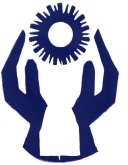 								   OBČINA VITANJE							       Grajski trg 1, 3205 VitanjeOBMOČNO DRUŠTVO INVALIDOV			     T: 03 757 43 50, F: 03 757 43 51DRAVINJSKE DOLINE				       e pošta: ino@vitanje.si, splet: www.vitanje.siPOROČILO IZVEDENIH NALOGAKCIJSKEGA NAČRTA AKTIVNOSTIza izboljšanje življenja invalidov v Občini Vitanjeza obdobje januar 2015 –september 2015Pripravili:  Svet za invalide Občine Vitanje       Koordinacija invalidskih organizacij, društva - podpisniki dogovora      Občina VitanjeVitanje, september 2015Štev.: 141-01/2013 - 45VSEBINAUVODOSVEŠČANJESKRB ZA ZDRAVJEREHABILITACIJSKI PROGRAMSTROKOVNO-PODPORNE STORITVEDOSTOPNOSTVZGOJA IN IZOBRAŽEVANJEPRAVICA DO DELAMATERIALNA VARNOSTDRUŽINSKO ŽIVLJENJE IN SPOŠTOVANJE OSEBNE INTEGRITETE UDEJSTVOVANJE NA PODROČJU KULTURE IN UPORABA KULTURNIH DOBRIN UDEJSTVOVANJE PRI ŠPORTNIH AKTIVNOSTIH SODELOVANJE PRI  VERSKIH AKTIVNOSTIH INFORMIRANJE OBLIKOVANJE POLITIKE IN NAČRTOVANJE INVALIDSKEGA VARSTVA  AKTI OBČINE FINANCIRANJE PROGRAMOV ZA INVALIDE VPOGLED V DELOVANJE IZVAJALCEV  PODPORA DELOVANJU INVALIDSKIH ORGANIZACIJ USPOSABLJANJE STROKOVNEGA KADRA SPREMLJANJE IN UGOTAVLJANJE UČINKOV MEDNARODNO SODELOVANJEUVODV letu 2015 je Občina Vitanje aktivno sprotno uresničevala idejo in konkretne aktivnosti projekta občina po meri invalidov na vseh področjih življenjskega okolja za čim bolj samostojno življenje invalidov in oseb s posebnimi potrebami vseh starosti in drugih osebnih okoliščin. V delovanje in uresničevanje nalog je pritegnila krajevna društva, javne zavode, invalidska društva in organizacije, strokovne službe in zasebna podjetja, ki so se odzvali in z Občino kot tudi med seboj učinkovito sodelujejo. V obdobju od konca leta 2013, ko  je na pobudo Območnega društva invalidov Dravinjske doline pristopila k projektu,  je Svet za invalide Občine Vitanje pripravil 4-letni program aktivnosti, ki ga je za leto 2015 dopolnil s konkretiziranimi nalogami za to leto. V začetku septembra 2015 je odbor pripravil pregled izvedenih aktivnosti in prvo poročilo o uresničevanju akcijskega načrta za del tekočega leta. Ta vsebuje opis zaključenih akcij in predloge dopolnitev in sprememb še neizvedenih nalog v smislu upoštevanja novih ugotovitev in pridobljenih pobud ob prvih korakih njihovega izvajanja. IZVEDENA NALOGA DELNO IZVEDENA NALOGA NEIZVEDENA NALOGAOSVEŠČANJECilj: v družbi povečati ozaveščenost o invalidih, njihovem prispevku k razvoju družbe, pravicah, dostojanstvu in potrebahSKRB ZA ZDRAVJECilj: invalidom zagotavljati učinkovito skrb za njihovo zdravje3. REHABILITACIJSKI PROGRAMCilj: invalidom zagotavljati celostno rehabilitacijoSTROKOVNO-PODPORNE STORITVECilj: razvijati podporno okolje, službe in programe, ki bodo omogočali čim bolj neodvisno življenje invalidov  DOSTOPNOSTCilj: invalidom zagotavljati dostopnost do grajenega okolja, prevozovVZGOJA IN IZOBRAŽEVANJECilj: na podlagi enakih možnosti in brez diskriminacije zagotavljati vključujoč izobraževalni sistem na vseh ravneh in vseživljenjsko učenje  PRAVICA DO DELACilj: invalidom zagotavljati dostop do dela in zaposlitve brez diskriminacije v delovnem okolju, ki je invalidom odprto, vključujoče in dostopnoMATERIALNA VARNOSTCilj: invalidom zagotavljati ustrezno življenjsko raven, finančno pomoč in socialno varnost DRUŽINSKO ŽIVLJENJE IN SPOŠTOVANJE OSEBNE INTEGRITETECilj: odkrivanje in preprečevanje nasilja ter diskriminacije nad invalidiUDEJSTVOVANJE NA PODROČJU KULTURE IN UPORABA KULTURNIH DOBRINCilj: invalidom zagotavljati vključenost v kulturne dejavnosti in sodelovanje na področju dostopnosti do kulturnih dobrin na enakopravni podlagiUDEJSTVOVANJE PRI  ŠPORTNIH AKTIVNOSTIHCilj: invalidom zagotavljati sodelovanje pri športnih in rekreativnih dejavnostih SODELOVANJE PRI  VERSKIH AKTIVNOSTIHCilj: invalidom zagotavljati enakopravno udeležbo v verskem in duhovnem življenju njihove skupnosti INFORMIRANJECilj: invalidom zagotavljati dostopnost do informacij in komunikacijOBLIKOVANJE POLITIKE IN NAČRTOVANJE INVALIDSKEGA VARSTVA Cilj: zagotavljanje učinkovite zakonodaje in ukrepe, ki bo omogočala invalidom polnopravno in enakovredno uživanje človekovih pravic in temeljnih svoboščin AKTI OBČINECilj: zagotavljati skrbno upoštevanje krovne zakonodaje in načel enakopravnosti uživanja človekovih pravic in temeljnih svoboščin ne glede na katerokoli osebno okoliščino posameznika FINANCIRANJE PROGRAMOV ZA INVALIDECilj: zagotavljati izvajanje programov, ki invalidom omogočajo samostojno vključevanje v družbeno okolje na vseh področjih VPOGLED V DELOVANJE IZVAJALCEVCilj: zagotavljati visoko raven kakovosti in sledenje izboljšavam pri izvajanju programov za invalide  PODPORA DELOVANJU INVALIDSKIH ORGANIZACIJCilj. Krepitev delovanja invalidskih organizacij USPOSABLJANJE STROKOVNEGA KADRACilj: zagotavljati ustrezno število strokovnjakov in razširjanje temeljnih znanj za delo z invalidi in osebami s posebnimi potrebami SPREMLJANJE IN UGOTAVLJANJE UČINKOVCilj: spremljanje izvajanja ukrepov in njihovih učinkov na izenačevanje možnosti invalidov za nenehno izboljševanje podpornega okolja za invalide MEDNARODNO SODELOVANJECilj: Posnemanje dobrih zgledov in izmenjava dobrih praks in izkušenjNalogaPrioritetna nalogaČas izvajanjaIzvedenoStroški/opombaSpodbujanje medijev k objavam o projektu Občina po meri invalidov Povabiti medije na dogodke in aktivnosti projekta Občina po meri invalidov Trajna nalogaMedije smo povabili na okroglo mizo v februarju 2015, o drugih dogodkih smo udeleženci poročali sami    Strošek dela za pripravo člankov in slikOsveščanje invalidov in osveščanje javnosti Ustanoviti rubriko Občina po meri invalidov na občinski spletni strani in isto rubriko v Vitanjčanu za objavljanje člankov Občina po meri invalidov30. 9. 2015Na spletni strani in v  Vitanjčanu je postavljena posebna rubrika Občina po meri invalidov           Sorazmerni strošek spletne strani in časopisa Osveščanje invalidov in osveščanje javnosti Zaprositi Območno društvo invalidov Dravinjske doline za prispevek o pravicah invalidov v lokalni časopis Vitanjčan - dopis30. 6. 2015ODI DD je posredovalo prispevek, ki je bil objavljenVitanjčanu 18. junija 2015        Sorazmerni strošek spletne strani in časopisaOsveščanje invalidov in osveščanje javnosti Pripraviti poseben prostor za invalide v oglasni deski društev za aktualne podatke, informacije in obvestila za invalide30. 9. 2015Oglasna deska za društva je še v izdelavi. Na njej bo poseben prostor zaInvalideRok podaljšan do konca leta 2015Zadolžena Komunala VitanjeNalogaPrioritetna nalogaČas izvajanjaIzvedenoStroški/opombaZagotavljati dostopno zdravstveno varstvo na primarni ravniZagotavljanje podpornega okolja za učinkovito in vsestransko zdravstveno oskrbo občanovTrajna nalogaObčina zagotavlja materialne pogoje in sodeluje z izvajalci oskrbe                                    Sorazmerni strošek rednega dela Zagotavljati dostopnost do zdravilUstvarjati podporno okolje za dostopno lekarniško dejavnostTrajna nalogaObčina Vitanje  je po večletnih prošnjah pridobila sodelovanje JZ Celjske lekarne, da je odprla poslovno enoto v Vitanju, za kar je Občina v letih 2009 do konca 2013 ( ko je JZ po lastni želji preselil dejavnost v drug prostor),  nudila brezplačen prostor v uporabo. Dostop po javnih površinah do lekarne je prilagojen za uporabo skupin s posebnimi potrebami                               Strošek najemnine iz proračunaSpodbujanje preventivnih ukrepov za ohranjanje zdravja Predlagati županu, da vodstvo šole spodbudi k pripravi in prodaji dietne prehrane za zainteresirane občane 30. 6. 2015Odgovor OŠ je, da posebnih diet šola ne nudi, lahko pa ponudi uravnotežen obrok, pripravljen za učence, zunanjim naročnikom. Člani sveta za invalide, ki delajo v društvu upokojencev in KORK, bodo v sodelovanju s Karitas pripravili seznam zainteresiranih strank.              Ni bilo stroškovDo konca 2015NalogaPrioritetna nalogaČas izvajanjaIzvedenoStroški/opombaPomoč občanom pri informiranju o možnosti in dostopnosti rehabilitacijskih programov Na oglasno desko in v Vitanjčana pripraviti obvestilo o možnosti izposoje ortopedskih pripomočkov30. 6. 2015 V Vitanjčanu št. 49 je bilo objavljeno obvestilo. Enako bo na  oglasni deski.                    Sorazmerni stroški.Nov rok za oglasno konec leta 2015Pomoč občanom pri informiranju o možnosti in dostopnosti rehabilitacijskih programovInformirati zainteresirane občane o  rehabilitacijskih programih sosednjih termalnih središč v lokalnem časopisu, na spletni strani in na oglasni deski30. 9. 2015Poslani dopisi ponudnikom. Pridobljene informacije objaviti v rubrikah Občina po meri invalidov           Sorazmerni stroškiNalogaPrioritetna nalogaČas izvajanjaIzvedenoStroški/opombaZagotavljati informacijsko dostopnost strokovno podpornih storitevNa občinski spletni strani objaviti kontaktne podatke strokovno podpornih služb in izvajalcevDo konca 2015Na spletni strani so objavljeni podatki za stik, ki so jih posredovale organizacije in društva.             Sorazmerni stroškiSodelovanje s strokovno podpornimi službami Izmenjava informacij in sodelovanje pri postopkih obravnave posebnih potreb občanovTrajna nalogaIzvaja Občinska uprava pri svojem rednem delu. OU na poziv CSD in/ali drugih služb poda z zakonom predpisano mnenje lokalne skupnosti pri obravnavi oprostitev plačila domske oskrbe, vrtca, pomoči na domu idr. ter pri drugih obravnavah  za vsak posamezen primer, tudi za invalide in občane s posebnimi potrebami Občinski proračun, sorazmerni stroškiZagotavljati informacijsko dostopnost strokovno podpornih storitev Pozvati invalidske organizacije in društva, organizacije, da objavijo kontaktne podatke v Vitanjčana, spletne strani  in na oglasne deske  30. 6. 2015V Vitanjčanu 18.6. so bili objavljeni kontaktnipodatki invalidskih organizacij in društev.             Sorazmerni stroškiZagotavljati informacijsko dostopnost strokovno podpornih storitev Povabiti predstavnike URI Soča in podjetja Vivasan k predstavitvi in prikazu možnosti uporabe ortopedskih pripomočkov30. 6. 201522.4. v Ksevt predavanje o slabšem sluhu in predstavitev izposoje ortopedskih pripomočkov. Podjetje Medimaj je v aprilu opravilo predstavitev medicinskih pripomočkov za zainteresirane uporabnike.            Sorazmerni stroškiZagotavljati informacijsko dostopnost strokovno podpornih storitev Spodbuditi patronažno službo, da na terenu posreduje vse informacije o dostopnosti do strokovnih nasvetov in možnosti pomoči potrebnim 30. 6. 2015Patronažni službi poslan dopis     Sorazmerni stroškiZagotavljati informacijsko dostopnost strokovno podpornih storitev Pripraviti dopis pošti, trgovinam in drugim javnim ustanovam, da sledijo zakonskim določilom o približevanju svojih storitev invalidom 30. 9. 2015Poslan dopis Pošti Vitanje, Ksevtu, župnišču in trgovini MercatorSorazmerni stroškiZagotavljati informacijsko dostopnost strokovno podpornih storitev Pripraviti obvestila o dostopu do SOS telefona in drugih oblik pomoči šibkejšim na oglasne deske, spletno stran in lokalni časopis30. 9. 2015V rubrikah Občina po meri invalidov objaviti opis splošne klicne številke SOS in 112. Bo do januarja 2016   Sorazmerni stroškiZagotavljati informacijsko dostopnost strokovno podpornih storitevPripraviti predavanje o prepoznavanju potrebe in postopku za pridobitev medicinsko tehničnega pripomočka za zainteresirane občane 30. 6. 2015Predavano in povedano 22. aprila 2015.Sorazmerni stroškiNalogaPrioritetna nalogaČas izvajanjaIzvedenoStroški/opombaIzboljšati dostopnost do poštnih nabiralnikov na Stenici in LjubniciPozvati Pošto in vaško skupnost na Stenici in Ljubnici k iskanju rešitve boljše dostopnosti do poštnih nabiralnikovV letu 2015Svet za invalide je pooblastil g. Rošerja, da zbere informacije o reševanju boljše pristopnosti.        Sorazmerni stroškiIzboljšati dostopnost do bankomata za invalideUreditev nadstreška nad okencem za uporabnike bankomata V letu 2015Izvedeno v juniju 2015Občinski proračun: 244,00 €Izboljšati osvetlitev prehodov za pešceProučiti možnost razsvetljave na regionalni cesti na prehodu za pešce pri pešpoti na ŠtajnhofDo leta  2016Občinska uprava: pripraviti dopis Direkciji za ceste.Proračun,  stroški administracijeUrediti varnejši dostop na pokopališčeVzpostaviti ustrezen prometni režim in vzdrževanje tega ob dnevu spomina na umrle25. 10. 2015Medobčinski inšpektorat in redarstvo(redna naloga)    Proračun,  stroški administracijeIzboljšati dostopnost blaga in storitev za invalide Opozoriti Terme Zreče na neustrezne dostope do prostorov za izvajanje rehabilitacijskih programov30. 9. 2015Poslan dopisProračun,  stroški administracijeIzboljšati dostopnost blaga in storitev za invalide Poiskati možnosti za  pridobitev sredstev za pripravo projekta o optimalni namestitvi taktilnih oznak za slepe in slabovidneDo 2016Svet za invalide, občinska uprava: pridobiti predračun za izdelavo projektaProračun, stroški administracije; do konca 2015Zagotavljati varnejši dostop do javnih objektov Označiti stopnišče na Občino in stopnice pri spodnji cerkvi z odsevnim trakom30. 9. 2015Izvedeno na Občini (Komunala Vitanje), pri cerkvi bo, ko se bo celovito uredila okolica po prenovi cerkveStrošek v okviru dela in nabave trakuZagotavljati varnejši dostop do javnih objektov Trgovina Trgocenter Makovšek: Z živobarvnim trakom obeležiti prehod preko mulde – dopis lastniku 30. 6.2015Lastnica izrazila pomislek za označevanje zainvalide, saj se boji izgube strank. Prehod preko mulde bo do 15. 9. primerno označila Komunala VitanjeStrošek Komunale VitanjeZagotavljati varnejši dostop do javnih objektov Prostori Društva upokojencev in prostor skupine društev: Z živobarvnim trakom obeležiti prehod preko mulde, izdelati projekt za klančino30. 9. 2015Prehod preko mulde pri Društvu upokojencev in prostorih več društev je označen, za klančine ni pogojev, saj jih projektant ni predvidel in bi bila izvedba nemogoča. Pripraviti obvestilo o pomoči, če jo kdo potrebuje               Strošek Komunale VitanjeZadolžena Komunala VitanjeZagotavljati varnejši dostop do javnih objektov Moto bar Sepi: Za prehod v notranjost bara je potrebna klančina, ni sanitarij za invalide -  pripraviti dopis lastniku30. 9. 2015Lastnik ni zainteresiran za kakšne spremembePoziv ponoviti  kdaj kasnejeZagotavljati varnejši dostop do javnih objektov Frizerstvo Pogladič: Urediti betonsko klančino pred zunanjimi vrati in pomično znotraj - pripraviti dopis lastniku30. 9. 2015Lastnik ni zainteresiran za kakšne spremembePoziv ponoviti  kdaj kasnejeZagotavljati varnejši dostop do javnih objektov Občina Vitanje – prostori občinske uprave: Zagotoviti dostopnost z domofonom, označiti stopnice s kontrastnim trakom30. 9. 2015Na Občini je vzpostavljen domofon za invalide, stopnice so označene s trakom.                  Proračun: 847,81 €Zagotavljati varnejši dostop do javnih objektov Dom starejših občanov: Okoli zgradbe utrditi teren za prevoz z invalidskim vozičkom, znotraj urediti klančin za pragove vrat v pritličju, v pogodbe o najemu v prihodnje vgraditi klavzulo o obvezni »sprostitvi« stanovanja za invalida v pritličjuDo 2016Na dostopu dvoriščnega vhoda v dom upokojencev teren utrjen za prevoz z vozičkom, klančina za vstop je za enkrat neizvedljiva. Pripraviti obvestilo, da je mogoče poklicati pomoč, če jo kdo potrebuje. Obvestilo  pripravi  Komunala Vitanje.                     Sorazmerni stroški proračuna, izvedba Komunala VitanjeZagotavljati varnejši dostop do javnih objektov Knjižnica Vitanje: Nalepiti kontrastni trak na rob stopnice in napis »Pozor, stopnica«30. 6. 2015Izvedeno Strošek Komunale VitanjeZagotavljati varnejši dostop do javnih objektov Parkirno mesto za invalide na parkirišču pred knjižnico: Namestiti pokončen prometni znak za parking za invalideDo konca leta 2015IzvedenoStrošek Komunale VitanjeZagotavljati varnejši dostop do javnih objektov Vila Svitanje – info točka:Potrebno podaljšati klančino in preprečiti zdrs invalidskega vozička z nje, znotraj pomično klančino, odsevni trak in napis Pozor, stopnica – dopis lastniku30. 9. 2015Pri Vili Svitanje in lastnik podal odgovor na pobudo, da okolico še ureja in bo upošteval priporočilo pri urejanju.              Strošek lastnikaZagotavljati varnejši dostop do javnih objektov Frizerstvo Samantha: Zmanjšati višino robnika za prehod na teraso salona – dopis lastniku30. 6. 2015Pri Frizerstvu Samantha lastnik podal odgovor, da okolico še ureja, bo upošteval priporočilo pri urejanju.              Strošek lastnikaZagotavljati varnejši dostop do javnih objektov Trgovina Mercator: Predlog za nabavo nakupovalnega vozička za invalide (prirejen), povečevalnega stekla za branje sestave živil – dopis lastniku 30. 6. 2015Nakupovalni voziček, prirejen za invalide, je na razpolago. Povečevalno steklo nabavila Občina in dostavila trgovini za uporabo potrošnikov.Strošek lastnika, povečevalno steklo strošek proračunaZagotavljati varnejši dostop do javnih objektov Pošta Vitanje: Povečevalno steklo za branje drobnih navodil – dopis pošti30. 6. 2015Povečevalno steklo je Pošta Vitanje nabavila in  dala na uporabo strankam.Sorazmerni strošek proračuna Zagotavljati varnejši dostop do javnih objektov Pločnik od Lekarne do Ksevta: Na steber ulične svetilke sredi pločnika nalepiti odsevni trak 30. 9. 2015Na stebru svetilke na pločniku je nalepljen odsevni trak v obe smeri. Izvedla KomunalaStrošek Komunale VitanjeZagotavljati varnejši dostop do javnih objektov KSEVT: Zagotoviti držalo za roke na stopnišču v sanitarije, obeležiti stopnice z odsevnim trakom –predračunJanuar 2016V Ksevtu držalo za roke na stopnišču proti sanitarijam še ni postavljeno. Držalo bo financirala Občina, direktor Komunale bo pridobil ponudbo.             Direktor Komunale naj pridobi ponudbo.Zagotavljati varnejši dostop do javnih objektov Parkirni prostor za invalide pred ambulanto v Vitanju: Namestiti pokončen prometni znak za parking za invalideDo konca leta 2015Izvedla Komunala VitanjeStrošek Komunale VitanjeZagotavljati varnejši dostop do javnih objektov Gostilna Kuzman: Rob terase označiti z odsevnim trakom in/ali preprečiti padec z visoko začasno ograjo pred dokončno ureditvijo, urediti sanitarije (moški WC) z držalom za roke , kasneje ločene sanitarije za invalide – dopis lastniku30. 9. 2015V Gostilni Kuzman je dostop s pločnika popravljen, terasa in sanitarije bodo urejene ob prenovi Strošek lastnikaZagotavljati varnejši dostop do javnih objektov Pločnik od gostilne Kuzman do mostu preko Hudinje: Na cesti potrebno vidno označiti varno gibalno pot invalidskega vozička, označiti pločnik s taktilnimi oznakami in/ali odsevnim trakom  - dopis upravljavcu ceste30. 9. 2015Na pločniku od Gostilne Kuzman proti župnišču posegi niso možni, ker je cesta regionalna in o kakšnih posegih in sodelovanju z upravljavcem (DDC) zaradi zagotavljanja standardov ceste ni možno dogovarjati. Namestitev taktilnih oznak zajeti v projektu. Proračun države.Zagotavljati varnejši dostop do javnih objektovPekarna Vitanje: Urediti klančino na vhodu v pekarno, jo obeležiti z odsevnim trakom in narediti ograjo pred padcem – opraviti ogled in pridobiti predračun30. 9. 2015Pekarna Vitanje je trenutno zaprta.Proračun, stroški administracijeZagotavljati varnejši dostop do javnih objektov Bife Rupnik: Urediti sanitarije za invalide – dopis lastniku in/ali najemniku30. 9. 2015Na ustno pobudo za enkrat ni odziva.Zagotavljati varnejši dostop do javnih objektov Kaplanija: Namestiti taktilne oznake in/ali kontrastne trakove za slabovidne – dopis župniji in izvedba Komunala30. 9. 2015V Kaplaniji bodo kontrastne trakove za slabovidne namestili kasneje, ko bo obnova okolice cerkve končana.             Zagotavljati varnejši dostop do javnih objektov Kmetijska zadruga Vitanje:Dopis za nabavo povečevalnega stekla za branje navodil30. 6. 2015Povečevalno steklo nabavila Občina in dostavila zadrugi za uporabo strank.Sorazmerni strošek proračunaNalogaPrioritetna nalogaČas izvajanjaIzvedenoStroški/opombaSpodbujati sprejemanje drugačnosti v družbi Spodbujati vrtec in šolo k izvajanju programov za sprejemanje in upoštevanje drugačnostiTrajna nalogaProgrami se izvajajo v sklopu vzgoje in izobraževanja predšolskih in šolskih otrok.                           Sorazmerni stroški.Spodbujati sprejemanje drugačnosti v družbiSpodbujati usposabljanje ljudi v javnih institucijah za komunikacijo z invalidi in ljudmi s posebnimi potrebamiTrajna nalogaUsposabljanje učiteljev in vzgojiteljev poteka skladno s potrebami, ko se pojavijo. Sorazmerni stroški.Spodbujati vseživljenjsko izobraževanjeZagotavljati sprotno informiranje o dostopu do vseživljenjskega izobraževanjaTrajna nalogaPo pridobitvi informacij jih bomo objavili v rubrikah Občina po meri invalidov v časopisu in na spletni strani.          Sorazmerni stroški.Spodbujati vseživljenjsko izobraževanje Spodbuditi udeležbo invalidov pri organiziranih oblikah izobraževanja, objavljanje informacij in spodbudnih člankovTrajna nalogaPozanimati se pri SIC-u o tovrstnih programih in objaviti v rubrikah v lokalnem časopisu in na spletni strani. ObjavljenoProračun, stroški administracijeSpodbujati sprejemanje drugačnosti v družbi Pozvati šole k pogovorom in seznanjanju učencev o načinih in odnosu do vključevanja otrok s posebnimi potrebami v vsakdanje življenje30. 9. 2015Šoli napisati predlog, da pri svojem programu vključi predavanje o drugačnosti, za katero zaprosi Občino, da organizira predavatelja.Planirano v decembru 2015.                            Proračun, stroški administracijeNalogaPrioritetna nalogaČas izvajanjaIzvedenoStroški/opombaSpodbujati invalide za koriščenje programov za zaposljivost Zagotavljati informacije o možnostih zaposlitve, zaposlitvenih programih in usposabljanjih za boljše zaposlitvene možnosti Trajna nalogaZZZS, UD Slovenske Konjice je poslal članek z informacijami, ki bo objavljen v Vitanjčanu št. 51   Sorazmerni stroškiSpodbujati invalide za koriščenje programov za zaposljivost Pripraviti dopis zavodu za zaposlovanje, da pripravi ustrezno obveščanje zainteresiranim o možnostih zaposlovanja invalidov30. 6. 2015Zavod za zaposlovanje je podal svoje podatke v dopisu, ki bo objavljen v Vitanjčanu.Sorazmerni strošek proračunaNalogaPrioritetna nalogaČas izvajanjaIzvedenoStroški/opombaSpodbujanje invalidov k zagotavljanju materialne varnosti  Zagotavljati dostop do informacij o pravicah iz zakona o socialnem varstvuTrajna nalogaObčina na različne načine zagotavlja dostop do informacij – spletna stran, lokalni časopis, posredovanje informacij na osebno prošnjo.    Sorazmerni strošekSpodbujanje k solidarnosti  in humanitarnim akcijam Zagotavljati pomoč humanitarnih organizacijam pri zbiranju nujnih dobrin za materialno šibkejše, tudi invalide in posebne skupineTrajna nalogaObčina sofinancira dejavnost Rdečega križa, nudi prostore in administrativno pomoč za organizacijo humanitarnih prireditev in prispeva tudi sredstva v dobrodelne namene.               Sorazmerni strošekZagotavljati dostopnost medicinsko  tehničnih pripomočkov Donatorstvo in zagotavljanje pomoči pri  zbiranju sredstev za pomoč invalidom in starejšim pri nakupu tehničnih pripomočkovTrajna nalogaObčinski svet je sejnino junijske seje namenil v dobrodelni namen za pomoč občanu pri samoplačniški operaciji mišic.      Strošek osebnega prejemka občinskih funkcionarjev v dobrodelni namen. NalogaPrioritetna nalogaČas izvajanjaIzvedenoStroški/opombaOsveščanje o prepoznavanju možnih zlorab invalidov in možnih ukrepihObjava strokovnih člankov in kontaktnih podatkov ustreznih služb za nudenje pomoči in ukrepanjeTrajna nalogaSvet za invalide: V Vitanjčanu št. 50, 18. junija, in na spletni strani je objavljen prispevek Invalidne osebe – žrtve nasilja. Sorazmerni stroškiPomoč pri razreševanju nasilja v družiniAktivacijsko delo na področju razreševanja nasilja v družini in pomoč pri omogočanju odhoda iz nasilnega okolja Trajna nalogaObčinska uprava redno sodeluje z invalidskimi in drugimi organizacijami pri razreševanju nasilja v družini individualno, ko se problem pojavi (v petih letih 2 primera)  Občinski proračunSpodbujanje samostojnosti invalidov Pomoč pri zagotavljanju dostopnih stanovanjskih namestitevTrajna nalogaObčinska uprava izvaja vso podporo uporabniku, ko se pojavi potreba po takšni namestitvi (v petih letih 2 primera)                   Občinski proračunOsveščanje o prepoznavanju možnih zlorab invalidov in možnih ukrepih Pridobiti predavatelje za predavanja o zagotavljanju pomoči šibkejšim kot npr. predavanje o nasilju v družini, o možnostih reševanja in pomoči31. 12. 2015 Za področje nasilja v družini pri invalidih ga. Vidner v Društvu VIZIJA pripravlja aktivnosti v programu Nasilje nad invalidnimi osebami za prepoznavanje in pomoč v teh primerih, kar je opisano v članku, ki je bil objavljen v Vitanjčanu.           Sorazmerni strošek NalogaPrioritetna nalogaČas izvajanjaIzvedenoStroški/opombaZagotavljati samostojno udeležbo pri kulturnih dejavnostihPomoč kulturnim društvom pri vključevanju invalidov, ki to želijo, v ljubiteljsko kulturno dejavnostTrajna nalogaObčinska uprava nudi pomoč pri premagovanju ovir, ko se pojavijo. V letu 2015 ni bilo izražene potrebe.                      Občinski proračunZagotavljati samostojno udeležbo pri kulturnih dejavnostihKSEVT: Pri ogledu razstave invalidnim osebam zagotoviti pomoč gibalno neovirane osebe – dopis upravljavcu razstave Ksevt30. 9. 2015Poslati dopis upravljavcuProračun, stroški administracijeOmogočiti razumljivost prireditev za naglušneProučiti možnost za vgradnjo in vgradnja indukcijske zanke v KSEVT Do leta 2016Pridobiti podatek o možnosti vgradnje indukcijske zanke v Ksevtu                  Proračun, ocena 2.800 EUR Omogočiti razumljivost prireditev za gluheZagotavljati prisotnost tolmača znakovnega jezika na uradnih prireditvah, če bo izražena želja gluhihTrajna nalogaZa javne prireditve priložiti obvestilo na spletno stran Občine za prijavo potrebe po prevajalcu znakovnega jezika.                        Občinski proračunOmogočiti izposojo knjižnega gradiva za slabovidne Nabaviti lupo za slabovidne v knjižnici in vzpostaviti za slabovidne – dopis Splošni knjižnici Slovenske KonjiceDo leta 2015Povečevalno steklo nabavila Občina. Knjižnici poslan dopis za namestitev za uporabo strank.Občinski proračunOmogočiti ogled in izposojo knjižnega gradiva za slabovidne Objaviti informacijo, da je mogoče knjižno gradivo za slepe in slabovidne pridobiti tudi v vitanjski knjižnici po predhodnem dogovoru30. 9. 2015V Vitanjčanu (septembra) bo objavljen prispevek Knjižnice o možnosti izposoje knjižničnega gradiva za slepe in slabovidne.           Sorazmerni strošek proračuna, stroški administracijeNalogaPrioritetna nalogaČas izvajanjaČas izvajanjaIzvedenoStroški/opombaZagotoviti dostop gibalno oviranim do športnih objektov Ureditev dostopov gibalno oviranim do športnih objektov in športnih površin na prostem, kjer to še ni urejenoDo leta 2016Dostopi do športnih igrišč zunaj so urejeni, za ureditev parkirišča in dostopa do telovadnice pri šoli Komunala Vitanje pridobiva ustrezna dovoljenja.            Dostopi do športnih igrišč zunaj so urejeni, za ureditev parkirišča in dostopa do telovadnice pri šoli Komunala Vitanje pridobiva ustrezna dovoljenja.            Po pridobljenih soglasjih bo Komunala pridobila predračunSpodbujati invalide k športni rekreaciji Obveščanje invalidov o možnostih vadbe in športnega udejstvovanjaTrajna nalogaInvalidska društva redno na svojih spletnih straneh in po drugih oblikah obveščajo svoje člane in zainteresirane občane o vadbi in športnih aktivnostih, ki jih izvajajo sama ali športna društva in klubiInvalidska društva redno na svojih spletnih straneh in po drugih oblikah obveščajo svoje člane in zainteresirane občane o vadbi in športnih aktivnostih, ki jih izvajajo sama ali športna društva in klubiViri nosilcevPodpora športnega udejstvovanja in  zdravega življenjaSofinanciranje športne vadbe in športnih prireditev za invalide in ljudi s posebnimi potrebami, priprava razpisov v letu 201530. 9. 2015Za sofinanciranje športnih programov, med katerimi so tudi invalidni, Občina Vitanja redno letno objavi javni razpis. V zadnjih letih sofinancira športno delovanje MDGN in športno vadbo za povečanje gibalnih sposobnosti s terapijo s pomočjo konja.                    Za sofinanciranje športnih programov, med katerimi so tudi invalidni, Občina Vitanja redno letno objavi javni razpis. V zadnjih letih sofinancira športno delovanje MDGN in športno vadbo za povečanje gibalnih sposobnosti s terapijo s pomočjo konja.                    Sofinanciranje invalidnih športnih programov v 2015 v višini 520,50 EURNalogaPrioritetna nalogaČas izvajanjaIzvedenoStroški/opombaZagotavljati varnejši dostop do javnih objektov (22)Cerkev sv. Petra in Pavla: Zravnati stopnico pred vrati s pragom v cerkev in klančino, znotraj cerkve pomično klančino, s kontrastnim trakom in/ali taktilnimi oznakami označiti stopnice - dopis župniji30. 9. 2015Za sodelovanje pri verskih aktivnostih bo za invalide pri spodnji cerkvi omogočen dostop do stranskih vrat (sodelovanje župnišča in Komunale Vitanje pri urejanju okolice cerkve).               Rok ureditve podaljšan do celovite ureditve okolice cerkve.  Spodbujati samostojno spremljanje verskih obredovŽupnišču predstaviti ukrepe za lažje spremljanje verskih obredov invalidov30. 6. 2015Svet za invalide – predlog za osebni razgovor z duhovnim pomočnikom  Rok naloge podaljšan do konca 2015 zaradi menjave duhovnega pomočnika Spodbujati samostojno spremljanje verskih obredovProučiti možnosti za vgradnjo in vgradnja indukcijske zanke v cerkvahDo leta 2017Svet za invalide pripravi predlog Cerkvenemu  odboru            Viri nosilcaSpodbujati samostojno spremljanje verskih obredovCerkev sv. Petra in Pavla: Vgraditi indukcijsko zanko za naglušne – dopis župniji30. 9. 2015Poslati dopis ali osebni razgovorProračun, stroški administracijeNalogaPrioritetna nalogaČas izvajanjaIzvedenoStroški/opombaOsveščanje javnosti o enakih možnosti za invalide Objava strokovnih člankov in prispevkov na temo enakih možnosti v rubriki Občina po meri invalidov na spletni strani in v občinskem glasiluTrajna nalogaV imenovanih rubrikah od junija dalje objavljeni članki.Sorazmerni strošek proračunaSprotno obveščanje občanov o programih in aktivnostih za invalide in drugeCelovito obdelati rubriko Občina po meri invalidov  z vsemi potrebnimi informacijami tako za občane kot za invalide in posebne skupine v Vitanjčanu in na spletni strani Občine30. 9. 2015 V lokalnem časopisu in na spletni strani je rubrika Občina po meri invalidov s kontakti in informacijami. Sorazmerni strošek proračunaNalogaPrioritetna nalogaČas izvajanjaIzvedenoStroški/opombaSpodbujanje izboljšanja zakonodaje s področja invalidske politikeZbiranje informacij o potrebah in možnih rešitvah uveljavljanja enakih možnosti za invalide in posredovanje teh pripravljavcem krovne zakonodajeTrajna nalogaSvet za invalide, občinska upravaObčinski proračunSpodbujanje izboljšanja zakonodaje s področja invalidske politikePoiskati in objaviti kontaktne podatke območnega poslanca v DZ v rubrikah za invalide v lokalnem časopisu in na občinski spletni strani31. 12. 2015Podatki bodo objavljeni v naslednji številki Vitanjčana in spletni strani  Sorazmerni strošek proračunaNalogaPrioritetna nalogaČas izvajanjaIzvedenoStroški/opombaZagotavljati skrbno upoštevanje zakonodaje in načel enakih možnosti invalidovVzpostaviti stalno izmenjavo informacij med invalidskimi društvi in drugimi institucijami  ter občino o prilagajanju lokalne zakonodaje v invalidom in občanom prijaznejšo vsebinoTrajna nalogaObčina je v stiku z invalidskimi društvi in organizacijami, potekajo redna posvetovanja            Sorazmerni strošek proračunaSkrbna priprava občinskih predpisovPri pripravi občinskih aktov upoštevati potrebe invalidovTrajna nalogaPri oblikovanju občinskih aktov se upoštevajo zakonski standardi in predlogi invalidskih organizacij in občanov s posebnimi potrebamiSorazmerni strošek proračunaNalogaPrioritetna nalogaČas izvajanjaIzvedenoStroški/opombaFinanciranje programov za invalideSofinanciranje programov invalidskih in humanitarnih društev in organizacijz razpisiTrajna nalogaObčina sistemsko sofinancira dejavnost Rdečega križaIz proračuna  2014 za delovanje in akcije RK: 4.584,40 €Financiranje programov za invalideSofinanciranje programov invalidskih in humanitarnih društev in organizacijz razpisi 201530. 9. 2015V aprilu je bil objavljen razpis o sofinanciranju ostalih društev in organizacij (tudi invalidnih) za 1.000 EUR Občinski proračun,v letu 2015 1.000 EURNalogaPrioritetna nalogaČas izvajanjaIzvedenoStroški/opombaSprotno spremljanje in sooblikovanje  delovanja izvajalcevPregled poročil izvajalca pomoči na domu, Rdečega križa in drugih izvajalcev programov za invalide30. 9. 2015Občina po uradni dolžnosti spremlja delo izvajalcev, ki po pogodbi redno oddajo letno poročilo o delu    Občinski proračunSprotno spremljanje delovanja društevPregled poročil društev in drugih organizacij o porabi sredstev iz občinskih razpisov30. 9. 2015Društva in org., ki prejmejo sredstva za delovanje po pogodbi, oddajo poročilo o porabi sredstev              Občinski proračunNalogaPrioritetna nalogaČas izvajanjaIzvedenoStroški/opombaPodpora delovanju invalidskih organizacijSvetovalna in administrativna pomoč invalidskim društvom in organizacijamTrajna nalogaObčina redno izvaja administrativno pomoč delovanju društev (kopiranje, pošiljanje dopisov in vabil ipd.)              Sorazmerni stroški proračuna za cca. 100€ letnoPodpora delovanju invalidskih organizacijPomoč pri iskanju primernih prostorov za delovanje in izvajanje aktivnostiTrajna nalogaObčina brezplačno odstopi svoje prostore dobrodelnim organizacijam za delovanje in občasne dobrodelne aktivnosti              Sorazmerni stroški proračunaPodpora delovanju invalidskih organizacijPomoč pri iskanju donatorjev in pokroviteljev prireditevTrajna nalogaObčina nudi administrativno podporo pri iskanju donatorjev in je občasno tudi sama v tej vlogi  ( v letu 2015 100 € VDC Šentjur za specialno jadranje, za udeležbo na specialni olimpijadi 100 €)         Sorazmerni stroški proračunaNalogaPrioritetna nalogaČas izvajanjaIzvedenoStroški/opombaUsposabljanje strokovnega kadraPripraviti načrt usposabljanja delavcev v občinski upravi za komunikacijo z občani s posebnimi potrebamiDo konca 2015Predloge bo pripravil svet za invalide v sodelovanju z županom in OU.Občinski proračunUsposabljanje strokovnega kadraPridobiti informacije od invalidskih organizacij o razpolaganju s kadrom za komunikacijo z občani s posebnimi potrebamiDo konca leta 2015Poslan dopis Medobčinskemu društvu gluhih in naglušnih o tečajih znakovnega jezikaProračun, administrativni stroškiNalogaPrioritetna nalogaČas izvajanjaIzvedenoStroški/opombaSpremljanje in ugotavljanje učinkovVzpostaviti način za sprotno spremljanje izvedenih ukrepov iz akcijskega načrta in ugotavljanje učinkovTrajna nalogaZa sprotno spremljanje učinkov izvedenih ukrepov za izboljšanje življenja invalidov in drugih posebnih skupin bodo članiObčinski proračunSpremljanje in ugotavljanje učinkovVzpostaviti način za sprejemanje novih pobud, njihovo oceno in enkrat letno vključevanje v akcijski načrt oz. njegovo novelacijoTrajna naloga-sveta za invalide na terenu nenehno spremljali izboljšave, njihovo uporabo in uporabno stanje ter odzive občanov in se sestali najmanj enkrat letno, po potrebi pa večkrat.                      Občinski proračunSpremljanje in ugotavljanje učinkovVzpostaviti komunikacijsko okno na občinski spletni strani v rubriki Občina po meri invalidov Do konca 2015Svet za invalide predlaga Občini, da se priključi na spletno stran MojaObcina.si, kjer imajo zainteresirani in pooblaščeni posamezniki in društva možnost objave dogodkov in poročil o njih (npr. po vzorcu MojaObčina.si Zreče in ostali),  in za spremljanje učinkov predlagal vzpostaviti na občinski spletni strani pogovorno okno, ki naj bo na razpolago občanom, da tudi pisno izrazijo svoja opažanja in predloge.               Proračun, stroški administracijeNalogaPrioritetna nalogaČas izvajanjaIzvedenoStroški/opombaMednarodno sodelovanjeSpremljati  novosti na mednarodno izmenjavi dobrih praks na področju invalidske problematikeDo konca 2015Svet za invalide preko medijskih objav spremlja primere dobre prakse iz drugih krajev in tujine.   Občinski proračun